PRUEBAS DE FUNCIONAMIENTO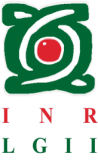 Y/O CALIBRACIÓNOrden de servicio y fecha:Ingeniería Biomédica     Ext. 16160 y 16180